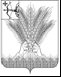 РОССИЙСКАЯ ФЕДЕРАЦИЯДУМА КИКНУРСКОГО МУНИЦИПАЛЬНОГО ОКРУГА КИРОВСКОЙ ОБЛАСТИпервого созываРЕШЕНИЕО назначении публичных слушаний по проектуУстава муниципального образования Кикнурский муниципальный округ Кировской областиВ соответствии с Федеральным законам от 06.10.2003 № 131-ФЗ «Об общих принципах организации местного самоуправления в Российской Федерации», Положением о публичных слушаниях, общественных обсуждениях  в муниципальном образовании Кикнурский муниципальный округ Кировской области, утвержденным решением Думы Кикнурского муниципального округа Кировской области от 17.09.2020  № 1-10, в целях информирования общественности и выявления общественного мнения населения Кикнурского муниципального округа, Дума Кикнурского муниципального округа РЕШИЛА:1. Вынести на публичные слушания проект Устава муниципального образования Кикнурский муниципальный округ Кировской области.2. Назначить проведение публичных слушаний по проекту Устава муниципального образования Кикнурский муниципальный округ Кировской области на 12 октября 2020 года.Место проведения слушаний: зал заседаний администрации Кикнурского района.Время проведения слушаний: 15:00.Организатор публичных слушаний: отдел по организационно-правовым и кадровым вопросам администрации Кикнурского района.3. Учет предложений по проекту решения  о внесении изменений и дополнений в Устав муниципального образования Кикнурский муниципальный округ Кировской области и участие граждан в его обсуждении осуществлять в соответствии с Порядком учета предложений по проекту Устава  муниципального образования Кикнурский муниципальный округ Кировской области, проекту решения Думы Кикнурского муниципального округа Кировской области о внесении изменений и дополнений в указанный муниципальный правовой акт и участия граждан в его обсуждении, утвержденным решением Думы Кикнурского муниципального округа Кировской области от 17.09.2020 № 1-8.4. Опубликовать результаты публичных слушаний в Сборнике муниципальный правовых актов органов местного самоуправления муниципального образования Кикнурский муниципальный район Кировской области.5. Настоящее решение подлежит опубликованию в Сборнике муниципальных правовых актов органов местного самоуправления муниципального образования Кикнурский муниципальный район Кировской области.Председатель Думы Кикнурскогомуниципального округа          В.Н. СычевГлава Кикнурскогорайона            С.Ю. Галкин17.09.2020№1-11пгт Кикнурпгт Кикнур